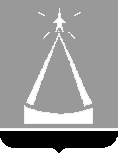 ГЛАВА  ГОРОДСКОГО  ОКРУГА  ЛЫТКАРИНО  МОСКОВСКОЙ  ОБЛАСТИРАСПОРЯЖЕНИЕ11.11.2022 № 320-рг.о. ЛыткариноО признании утратившей силу документации по планировке территорииВ соответствии с Федеральным законом от 06.10.2003  № 131-ФЗ «Об общих принципах организации местного самоуправления в Российской Федерации», Градостроительным кодексом Российской Федерации, в связи с несоответствием Проекта планировки центральной части г.Лыткарино Нормативам градостроительного проектирования Московской области, утвержденным постановлением Правительства Московской области от 17.08.2015 №713/30, Схеме территориального планирования транспортного обслуживания Московской области, утвержденной постановлением Правительства Московской области от 25.03.2016 №230/8, Изменениям в генеральный план развития городского округа Лыткарино Московской области, утвержденным решением Совета депутатов городского округа Лыткарино от 31.10.2019 №454/54:1. Признать утратившим силу Проект планировки центральной части г.Лыткарино, утвержденный распоряжением Главы города Лыткарино от 17.04.2007 №246-р.2. Отделу архитектуры, градостроительства и инвестиционной политики Администрации городского округа Лыткарино (Селезневу Д.А.) обеспечить:2.1.  направление настоящего  распоряжения в Комитет по архитектуре и градостроительству Московской области;2.2. опубликование настоящего распоряжения в установленном порядке и размещение на официальном сайте городского округа Лыткарино в сети «Интернет».3. Контроль за исполнением настоящего  распоряжения возложить на заместителя главы Администрации городского округа Лыткарино                    В.С. Трещинкина.И.о. главы городского округа Лыткарино                                           В.В. Шаров